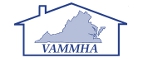 2014 VAMMHA Convention and Annual MeetingREGISTRATION FORMNAME: __________________________________________________________________________________COMPANY NAME: ______________________________________________________________________ADDRESS: ______________________________________________________________________________CITY: _________________________________________STATE:______________ZIP:_________________PHONE: ____________________________ EMAIL: ____________________________________________Please indicate the name(s) of those attending as they are to appear on name badges (including children and ages) as well as (where appropriate) the name(s) and handicap(s) of golfers, name(s) of fishing tournament participants, and golf shirt sizes.REGISTRATION FEES SHOULD BE PAID AT THE TIME OF REGISTRATION. You can mail your form and payment to VAMMHA, 8413 Patterson Avenue, Henrico, VA 23229. Or, you can submit your form via email to ffields@vammha.org or via fax to 804.741.3027 and then submit your payment electronically at www.conventionpayment.vammha.org. Registrations will be processed when payment is received. CANCELLATION POLICY:  Cancellations of VAMMHA registrations received before June 29, 2014, are entitled to a full refund.  No refunds will be given after that date for any reason.HOTEL ACCOMMODATIONS: All requests for room assignments must be made with The Hilton Virginia Beach Oceanfront prior to the cut-off date of June 29, 2014.  Reservations can be made directly with the Hilton Central Reservations line by calling 1-800-445-8667 or the direct number to the hotel (757-213-3001) and ask for in-house reservations. You must mention that you are with the Virginia Manufactured and Modular Housing Association to get the discounted room rate of $229/night for singles and doubles, $249/night for triples and $269/night for quads. Guests may also make reservations online using the Group Code (VMM) or by using the following webpage address: http://bit.ly/Hilton2014VAMMHA *Disclosure: The Atlantic Homes of Lillington, NC PAC Golf Tournament and Fleetwood Homes PAC Fishing Trip are events being held to benefit VAMMHA PAC. Sponsorship and registration funds will be credited and reported as a contribution to VAMMHA PAC. Contributions to VAMMHA-PAC are not tax-deductible. Corporate contributions are permitted. Virginia law requires occupation and employer information for all contributions that exceed $100 in a calendar year. Authorized and paid for by VAMMHA-PAC, PAC-12-00523.Type/ItemPriceQuantityTotalVAMMHA Member & Spouse/Significant Other$250.00VAMMHA Member$200.00VAMMHA Hall of Fame Member & Spouse/Significant OtherComplimentaryChildren 17 and under ($50.00 maximum per family)$25.00 Additional Adult Guest of VAMMHA Member$125.00Guest (Nonmember)$350.00*Atlantic Homes of Lillington, NC PAC Golf Tournament $125.00*Fleetwood Homes PAC Fishing Trip$50.00Golf Shirt $40.00Circle Size  S  M  L  XL  XXL  XXXL XXXXLTotal